 MUNICIPAL DE ARARAQUARA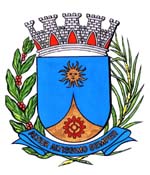 SUBSTITUTIVO AO PROJETO DE LEI COMPLEMENTAR Nº 005/17Altera a Lei Complementar nº 14, de 27 de novembro de 1996.		Art. 1º O inciso II e o § 2º do art. 122 da Lei Complementar nº 14, de 27 de novembro de 1996, passam a vigorar com as seguintes alterações:“Art. 122. ......II - poda drástica de vegetação de porte arbóreo: multa no valor de 10 (dez) Unidades Fiscais do Município (UFM) por exemplar de árvore.a) Revogadob) Revogadoc) Revogado...§ 2º Ocorrendo a morte da espécime por decorrência de poda drástica, será aplicada a multa prevista no inciso I deste artigo....” (NR)		Art. 2º Esta lei complementar entra em vigor na data de sua publicação.Sala de Sessões Plínio de Carvalho, 27 de outubro de 2017.TENENTE SANTANAVereador e Vice-PresidenteJUSTIFICATIVATENENTE SANTANAVereador e Vice-Presidente